ПРОЕКТ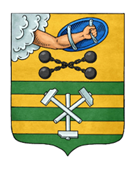 ПЕТРОЗАВОДСКИЙ ГОРОДСКОЙ СОВЕТ_______ сессия ______ созываРЕШЕНИЕот _________ № _________О награждении Почетной грамотой Петрозаводского городского Советаколлектива ООО «Скандинавия»В соответствии с пунктом 7 Положения «О Почетной грамоте Петрозаводского городского Совета», утвержденного Решением Петрозаводского городского Совета от 17.12.2002 № XXIV/XXX-400, на основании ходатайства директора общества с ограниченной ответственностью «Скандинавия» Петрозаводский городской СоветРЕШИЛ:Наградить Почетной грамотой Петрозаводского городского Совета коллектив общества с ограниченной ответственностью «Скандинавия» за многолетний добросовестный труд в сфере книгоиздательской деятельности на территории Петрозаводского городского округа.Председатель Петрозаводского городского Совета                       Г.П.БоднарчукПроект подготовлен депутатами Петрозаводского городского СоветаПояснительная записка к проекту решения«О награждении Почетной грамотой Петрозаводского городского Совета трудового коллектива ООО «Скандинавия»	Настоящий проект решения Петрозаводского городского Совета внесен на рассмотрение депутатов Петрозаводского городского Совета в соответствии с пунктом 7 Положения «О Почетной грамоте Петрозаводского городского Совета», утвержденного Решением Петрозаводского городского Совета от 17.12.2002 № XXIV/XXX-400, на основании ходатайства    директора общества с ограниченной ответственностью «Скандинавия».ПредседательПетрозаводского городского Совета                                                              Г.П.Боднарчук